Зарегистрировано в Минюсте России 28 октября 2022 г. N 70759МИНИСТЕРСТВО СЕЛЬСКОГО ХОЗЯЙСТВА РОССИЙСКОЙ ФЕДЕРАЦИИФЕДЕРАЛЬНАЯ СЛУЖБА ПО ВЕТЕРИНАРНОМУИ ФИТОСАНИТАРНОМУ НАДЗОРУПРИКАЗот 30 сентября 2022 г. N 1527ОБ УТВЕРЖДЕНИИ МЕТОДИЧЕСКИХ УКАЗАНИЙПО ОБЕСПЕЧЕНИЮ ФУНКЦИОНИРОВАНИЯ ФЕДЕРАЛЬНОЙ ГОСУДАРСТВЕННОЙИНФОРМАЦИОННОЙ СИСТЕМЫ ПРОСЛЕЖИВАЕМОСТИ ПЕСТИЦИДОВИ АГРОХИМИКАТОВВ соответствии с пунктом 2 постановления Правительства Российской Федерации от 7 мая 2022 г. N 828 "О Федеральной государственной информационной системе прослеживаемости пестицидов и агрохимикатов" (Собрание законодательства Российской Федерации, 2022, N 20, ст. 3293) приказываю:1. Утвердить прилагаемые Методические указания по обеспечению функционирования Федеральной государственной информационной системы прослеживаемости пестицидов и агрохимикатов (далее - Методические указания).2. Настоящий приказ вступает в силу по истечении десяти дней после дня его официального опубликования, за исключением положений пункта 5 Методических указаний, в части использования Федеральной государственной информационной системы "Единый портал государственных и муниципальных услуг (функций)" и положений пункта 6 Методических указаний, в части использования Федеральной государственной информационной системы "Единая система идентификации и аутентификации в инфраструктуре, обеспечивающей информационно-технологическое взаимодействие информационных систем, используемых для предоставления государственных и муниципальных услуг в электронной форме", которые вступают в силу с 1 марта 2023 г. и действуют до 1 сентября 2028 г.3. Контроль за исполнением настоящего приказа оставляю за собой.РуководительС.А.ДАНКВЕРТУтвержденыприказом Россельхознадзораот 30 сентября 2022 г. N 1527МЕТОДИЧЕСКИЕ УКАЗАНИЯПО ОБЕСПЕЧЕНИЮ ФУНКЦИОНИРОВАНИЯ ФЕДЕРАЛЬНОЙ ГОСУДАРСТВЕННОЙИНФОРМАЦИОННОЙ СИСТЕМЫ ПРОСЛЕЖИВАЕМОСТИ ПЕСТИЦИДОВИ АГРОХИМИКАТОВ1. Федеральная государственная информационная система прослеживаемости пестицидов и агрохимикатов (далее - информационная система) предназначена для обеспечения учета партий пестицидов и агрохимикатов при их обращении (производстве (изготовлении), хранении, перевозке (транспортировке), применении, реализации, обезвреживании, утилизации, уничтожении и захоронении), а также осуществления анализа, обработки представленных в нее сведений и информации и контроля за достоверностью таких сведений и информации <1>.--------------------------------<1> Часть первая статьи 15.2 Федерального закона Российской Федерации от 19 июля 1997 г. N 109-ФЗ "О безопасном обращении с пестицидами и агрохимикаами" (Собрание законодательства Российской Федерации, 1997, N 29, ст. 3510; 2021, N 1 (часть I), ст. 61).2. Информационная система функционирует через следующие компоненты:1) подсистема учета импорта пестицидов и агрохимикатов, которая предназначена для прослеживаемости пестицидов и агрохимикатов при их ввозе на территорию Российской Федерации;2) подсистема работы со справочниками и документами, которая предназначена для поддержки справочников и документов, размещенных в информационной системе;3) подсистема обработки учетных данных, которая предназначена для учета пестицидов и агрохимикатов при их обращении (производстве (изготовлении), хранении, перевозке (транспортировке), применении, реализации, обезвреживании, утилизации, уничтожении и захоронении);4) подсистема интеграции, которая предназначена для обмена информацией;5) подсистема создания отчетов, которая предназначена для создания отчетов об обращении пестицидов и агрохимикатов.3. В целях обеспечения функционирования информационной системы регистрации в ней подлежат юридические лица и индивидуальные предприниматели, осуществляющие деятельность по обращению пестицидов и агрохимикатов, включая ввоз на территорию Российской Федерации, и (или) производство, и (или) применение, и (или) реализацию, и (или) транспортировку, и (или) хранение, и (или) уничтожение, и (или) расфасовку, и (или) утилизацию, и (или) обезвреживание, и (или) захоронение пестицидов и агрохимикатов (далее - хозяйствующий субъект). Регистрация в информационной системе осуществляется через компоненты ФГИС "ВетИС" <3> - "Цербер" и "Паспорт".--------------------------------<3> Приказ Минсельхоза России от 30 июня 2017 г. N 318 "Об утверждении порядка представления информации в Федеральную государственную информационную систему в области ветеринарии и получения информации из нее" (зарегистрирован Минюстом России 30 октября 2017 г., регистрационный N 48727) с изменениями, внесенными приказом Минсельхоза России от 16 июля 2021 г. N 472 (зарегистрирован Минюстом России 18 августа 2021 г., регистрационный N 64672).4. В компоненте "Паспорт" хозяйствующий субъект может наделить уполномоченное лицо набором прав (далее - роль) в статусе "Администратор ХС", предоставляющим возможность управлять списком пользователей данного хозяйствующего субъекта (самостоятельно регистрировать пользователей, удалять пользователей). При необходимости для хозяйствующего субъекта может быть зарегистрировано более одного пользователя с ролью "Администратор ХС". В целях обеспечения функционирования информационной системы управление списком пользователей хозяйствующего субъекта пользователь с ролью "Администратор ХС" осуществляет в компоненте "Паспорт".5. Регистрация хозяйствующего субъекта, а также уполномоченных лиц с ролью "Администратор ХС" производится по заявлению хозяйствующего субъекта, сформированному в соответствии с пунктом 11 Правил создания, развития и эксплуатации Федеральной государственной информационной системы прослеживаемости пестицидов и агрохимикатов, утвержденных постановлением Правительства Российской Федерации от 7 мая 2022 г. N 828, <4> в компоненте "Цербер" ФГИС "ВетИС", направляемому в адрес территориального управления Россельхознадзора, или с использованием Федеральной государственной информационной системы "Единый портал государственных и муниципальных услуг (функций)" <5>.--------------------------------<4> Собрание законодательства Российской Федерации, 2022, N 20, ст. 3293.<5> Положение о федеральной государственной информационной системе "Федеральный реестр государственных и муниципальных услуг (функций)", утвержденное постановлением Правительства Российской Федерации от 24 октября 2011 г. N 861 (Собрание законодательства Российской Федерации, 2011, N 44, ст. 6274; 2022, N 35, ст. 6081).6. Идентификация пользователя осуществляется при его входе в информационную систему с использованием компонента "Паспорт" ФГИС "ВетИС" посредством указания пользователем логина и пароля либо с использованием Федеральной государственной информационной системы "Единая система идентификации и аутентификации в инфраструктуре, обеспечивающей информационно-технологическое взаимодействие информационных систем, используемых для предоставления государственных и муниципальных услуг в электронной форме" <6>.--------------------------------<6> Требования к федеральной государственной информационной системе "Единая система идентификации и аутентификации в инфраструктуре, обеспечивающей информационно-технологическое взаимодействие информационных систем, используемых для предоставления государственных и муниципальных услуг в электронной форме", утвержденные постановлением Правительства Российской Федерации от 28 ноября 2011 г. N 977 (Собрание законодательства Российской Федерации, 2011, N 49 (ч. 5), ст. 7284; 2022, N 21, ст. 3453).7. Подсистема учета импорта пестицидов и агрохимикатов состоит из следующих модулей, предназначенных для использования различными типами пользователей:1) модуль хозяйствующего субъекта;2) модуль пограничного пункта пропуска;3) модуль территориального управления Россельхознадзора.8. Модуль хозяйствующего субъекта предназначен для пользователей, являющихся сотрудниками хозяйствующих субъектов - юридических лиц, а также для физических лиц, являющихся индивидуальными предпринимателями.Зарегистрированный пользователь наделяется полномочиями создавать уведомление о ввозе пестицидов и агрохимикатов.9. Модуль пограничного пункта пропуска предназначен для использования пользователями из числа должностных лиц территориальных управлений Россельхознадзора в пунктах пропуска через Государственную границу Российской Федерации (далее - пункты пропуска).Зарегистрированный пользователь из числа сотрудников территориальных управлений Россельхознадзора с ролью "Администратор" наделяется полномочиями регистрировать в журнале пограничного пункта пропуска прохождение партии пестицидов или агрохимикатов через Государственную границу Российской Федерации (далее - журнал регистрации перевозок продукции в пункте пропуска), в том числе по отправленному хозяйствующим субъектом уведомлению о ввозе пестицида или агрохимиката. Зарегистрированный пользователь из числа сотрудников территориальных управлений Россельхознадзора с ролью "Пользователь" наделяется полномочиями регистрировать продукцию в журнале регистрации перевозок продукции в пункте пропуска по отправленному хозяйствующим субъектом уведомлению о ввозе пестицида или агрохимиката.Зарегистрированный пользователь с ролью "Администратор" наделяется полномочиями оформлять акт отбора проб (образцов) для проведения лабораторных исследований пестицидов и агрохимикатов в рамках осуществления федерального государственного контроля (надзора) в пунктах пропуска.В информационной системе для создания и оформления акта отбора проб (образцов) пестицидов или агрохимикатов в журнал регистрации перевозок продукции в пункте пропуска должна быть внесена запись о продукции и о принятом в отношении продукции решении "Отправить на досмотр".Зарегистрированный пользователь с ролью "Администратор" и "Пользователь" наделяется полномочиями оформлять акт федерального государственного контроля (надзора) в области безопасного обращения с пестицидами и агрохимикатами.Зарегистрированный пользователь с ролью "Администратор" наделяется полномочиями принимать решения о разрешении ввоза ("Ввоз разрешен") или запрете ввоза партии ("Ввоз запрещен") по результатам федерального государственного контроля (надзора) в области безопасного обращения с пестицидами и агрохимикатами.10. Модуль территориального управления Россельхознадзора предназначен для использования пользователями из числа сотрудников территориальных управлений Россельхознадзора.Зарегистрированный пользователь с ролью "Администратор" наделяется полномочиями редактировать записи журнала регистрации перевозок продукции.11. Подсистема работы со справочниками и документами предназначена для осуществления поддержки функционирования справочников и документов, размещенных в информационной системе.12. Авторизованные в информационной системе пользователи хозяйствующего субъекта наделяются полномочиями ввода информации в карточку контрагентов в справочнике хозяйствующих субъектов для последующего использования при создании накладных в качестве перевозчика, контрагента, осуществляющего утилизацию или розничную продажу пестицидов и агрохимикатов.13. Авторизованные в информационной системе пользователи хозяйствующего субъекта наделяются полномочиями просмотра справочника пестицидов и агрохимикатов для последующего их использования при создании накладных о перемещении и (или) применении пестицидов и агрохимикатов.14. Авторизованные в информационной системе пользователи хозяйствующего субъекта наделяются полномочиями создавать накладные в реестре накладных для фиксации перемещения партий между складами, контрагентами, перевода партий на ответственное хранение, отгрузки в розничную торговлю и отгрузки партии на обезвреживание, утилизацию, уничтожение и захоронение.15. Авторизованные в информационной системе пользователи хозяйствующего субъекта наделяются полномочиями создавать акт инвентаризации в реестре актов инвентаризации для ввода начальных остатков партий пестицидов и агрохимикатов на складах, редактирования существующих партий пестицидов и агрохимикатов на складах.16. Авторизованные в информационной системе пользователи хозяйствующего субъекта наделяются полномочиями создавать производственные накладные в реестре производственных накладных для регистрации произведенных партий пестицидов и агрохимикатов в системе.17. Авторизованные в информационной системе пользователи хозяйствующего субъекта наделяются полномочиями создавать план применения пестицидов и агрохимикатов.18. Авторизованные в информационной системе пользователи хозяйствующего субъекта наделяются полномочиями создавать акт применения для фиксации факта применения пестицидов и агрохимикатов на местах их применения.19. В целях обеспечения функционирования информационной системы подсистема интеграции предназначена для обмена следующей информацией:1) импорт списка зарегистрированных хозяйствующих субъектов;2) импорт списка зарегистрированных пестицидов и агрохимикатов;3) импорт списка поднадзорных объектов;4) проверка авторизации по учетным данным пользователя.20. Авторизованные в информационной системе пользователи хозяйствующего субъекта не уполномочены на внесение информации в подсистему интеграции.21. Авторизованные в информационной системе пользователи хозяйствующего субъекта наделяются полномочиями создавать следующие отчеты в подсистеме создания отчетов:1) отчет о структуре партий пестицидов и агрохимикатов;2) отчет по остаткам и движению пестицидов и агрохимикатов на складах;3) отчет о применении пестицидов и агрохимикатов.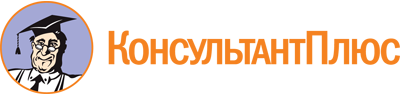 Приказ Россельхознадзора от 30.09.2022 N 1527
"Об утверждении Методических указаний по обеспечению функционирования Федеральной государственной информационной системы прослеживаемости пестицидов и агрохимикатов"
(Зарегистрировано в Минюсте России 28.10.2022 N 70759)Документ предоставлен КонсультантПлюс

www.consultant.ru

Дата сохранения: 09.08.2023
 КонсультантПлюс: примечание.П. 5 вступает в силу с 01.03.2023 в части использования ФГИС "Единый портал государственных и муниципальных услуг (функций)" и действует до 01.09.2028.КонсультантПлюс: примечание.П. 6 вступает в силу с 01.03.2023 в части использования ФГИС "Единая система идентификации и аутентификации в инфраструктуре, обеспечивающей информационно-технологическое взаимодействие информационных систем, используемых для предоставления государственных и муниципальных услуг в электронной форме" и действует до 01.09.2028.